REGISTRATION FORM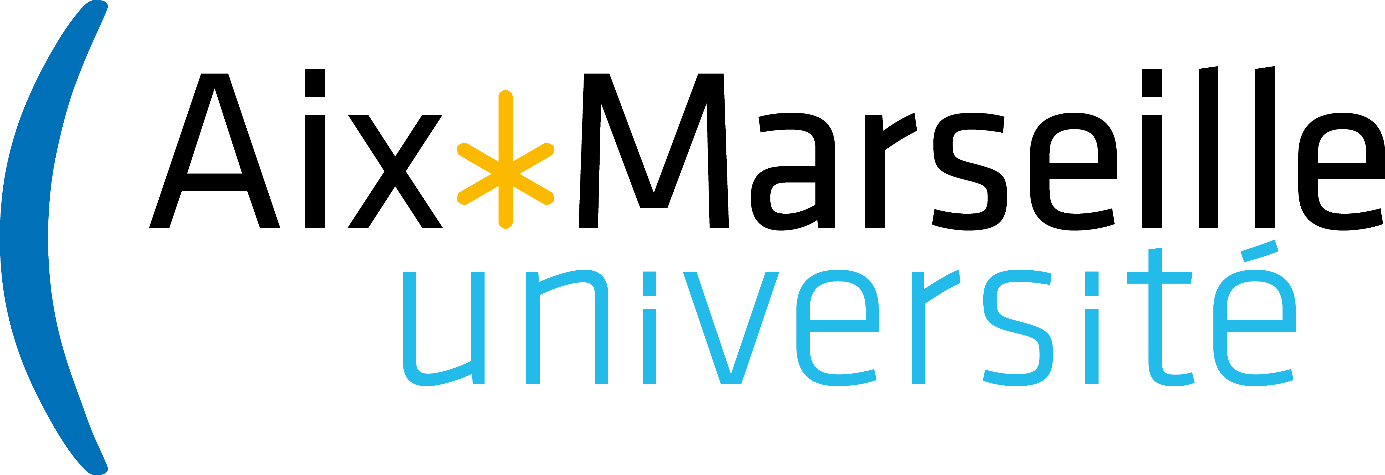 Payement modalities:      By Credit Card: Click on the blue links and print your certificate of payment that you will send with the registration form.      Purchase order: Contact absa.ndiaye@univ-amu.fr for information.A certificate of registration and payment will be sent by email after receipt of payment of registration. Recommendation: if after link the participant is not going after registration, a blockage occurs, it would then exchange it for example search engine if it must pass Explorer to Mozilla or other ...First name – Name:	      Profession:Institution:Professional address:Phone:E-mail:Put a cross at the corresponding rateRegistration feesBefore 15 july 2016After 15 july 2016r1w     r1a           Rate 1 without gala diner (Europe, North America, Australia, professionnals)http://dev-web.univ-amu.fr/~admdev-php/Colloques/?EntreeColloque=13eEpistemologiesduquotidienTPSRG      Rate 1 with gala diner (Europe, North America, Australia, professionnals)http://dev-web.univ-amu.fr/~admdev-php/Colloques/?EntreeColloque=13eEpistemologiesduquotidienTPARG450 €495 €550 €595 €r2w     r2a           Rate 2 without gala diner (South America, Africa, Post-doc)http://dev-web.univ-amu.fr/~admdev-php/Colloques/?EntreeColloque=13eEpistemologiesduquotidienTRSRG      Rate 2 with gala diner (South America, Africa, Post-doc)http://dev-web.univ-amu.fr/~admdev-php/Colloques/?EntreeColloque=13eEpistemologiesduquotidienTRARG350 € 395 €450 € 495 €r3w     r3a           Rate 3 without gala diner (PhD students except LPS, students, job-seekers, retired)http://dev-web.univ-amu.fr/~admdev-php/Colloques/?EntreeColloque=13eEpistemologiesduquotidienESRG      Rate 3 with gala diner (PhD students except LPS, students, job-seekers, retired)http://dev-web.univ-amu.fr/~admdev-php/Colloques/?EntreeColloque=13eEpistemologiesduquotidienEARG250 €270 €300 €320 €